Datos prácticos
Provincia o Departamento: Tarragona (Terra Alta)
Acceso desde: Horta de San Joan
Altura de rápel más largo: 28m
Información del caudal: Normalmente seco, con agua corriente a partir de la surgencia. En condiciones normales el agua es evitable.
Combinación de vehículos: No es necesaria, pero posible. 
Material necesario: 2x30
Neopreno: No
Material de instalación: Aconsejable llevar material de instalación de repuesto
Aproximación: Partiendo de Tarragona por N-340 o la A-7 hacia Amposta y de allí a Tortosa, donde tomaremos la N-230, a unos 6 km pasado el Coll del Moro, cogeremos un cruce a la izda. dirección Bot y Horta S. Joan (T-362), Una vez lleguemos al cruce a la derecha hacia Horta de Sant Joan, unos 100 metros pasado este cruce, dirección Zaragoza, tras una curva a izquierda, existe un desvío señalizado como Els Ports a la izquierda. Esta carretera se une a la antigua carretera que salía del mismo cruce antiguamente de Horta y nos lleva a la zona de acampada de la Franqueta. Desde la zona recreativa de la Franqueta seguiremos por la pista que llevaría al refugio de Les Clotes. Si llevamos un solo coche lo dejaremos en el ensanchamiento que hay al cruzar un segundo barranco, cuando la pista comienza a subir claramente y se aleja de nuestro río. Tanto con un segundo coche como si vamos andando seguiremos la pista en claro ascenso, dejamos el desvío al refugio y seguimos ya en descenso hasta llegar a una balsa cercada por una valla metálica junto al Mas de Tomaset de Roig. Seguimos la pista hasta cruzar un pequeño barranco, proseguimos y un poco más adelante en una curva muy pronunciada hacia la izquierda, dejaremos el segundo coche si lo llevamos. Desde ahí mismo, descenderemos la ladera y en unos minutos estaremos en el cauce del barranco.
Retorno: Por el lecho del río hasta el coche
Horario de aproximación: 1h30           Horario de descenso: 2h30
Horario de retorno: Inmediato
Descripción: Bonito barranco engorado en sus principios donde se aprecia el trabajo del agua.Otros datos:Toponimia: val d'uxió-canal del bacó
Mapa: IGN 496-IV//El Port (Norte) 1 :30000 Ed. Piolet
Zona o macizo: Els Ports                                                  Cuenca: Algars
Coord. GPS del inicio: 31T 0273681                   Coord. GPS del final: 31T 0273704
Altura en inicio: 810m                                                       Altura en final: 590m
Longitud: 2000m                                                                    Desnivel: 220m
Combinable con el descenso de: Gorga de Estrets derecha, Canaletas.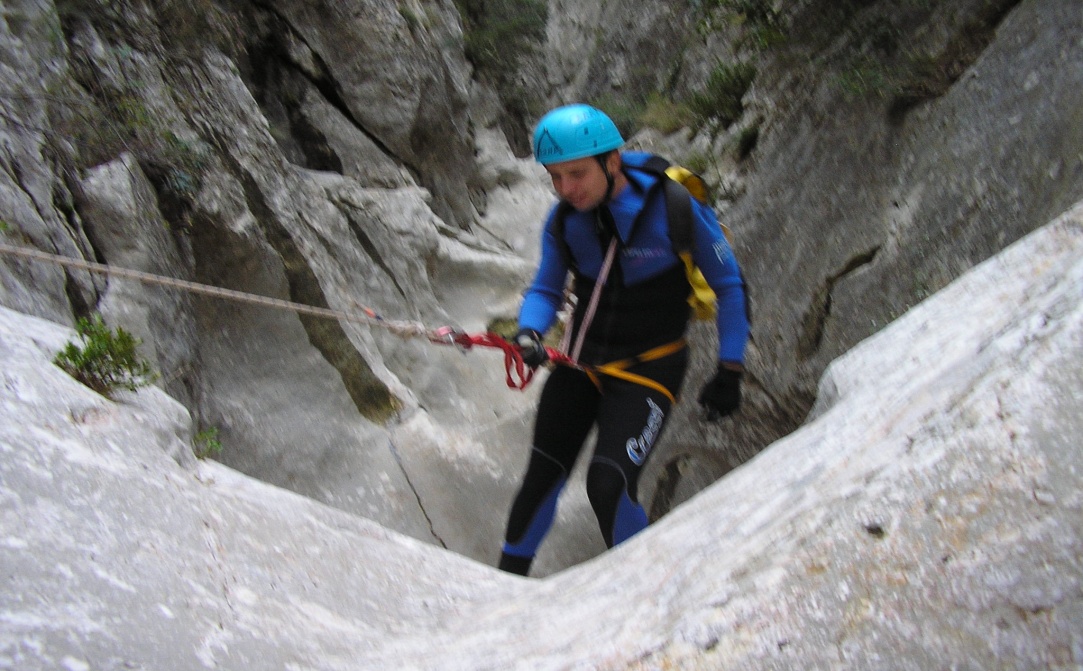 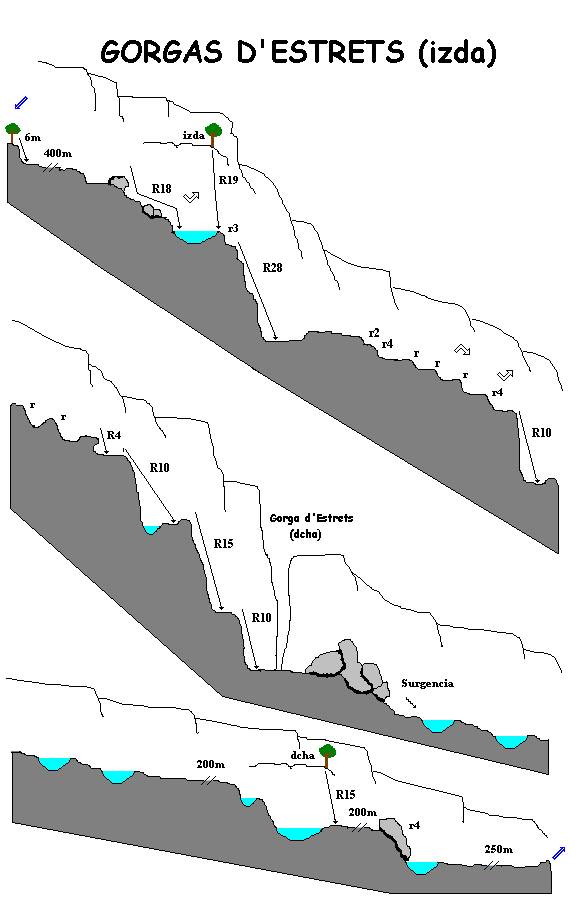 